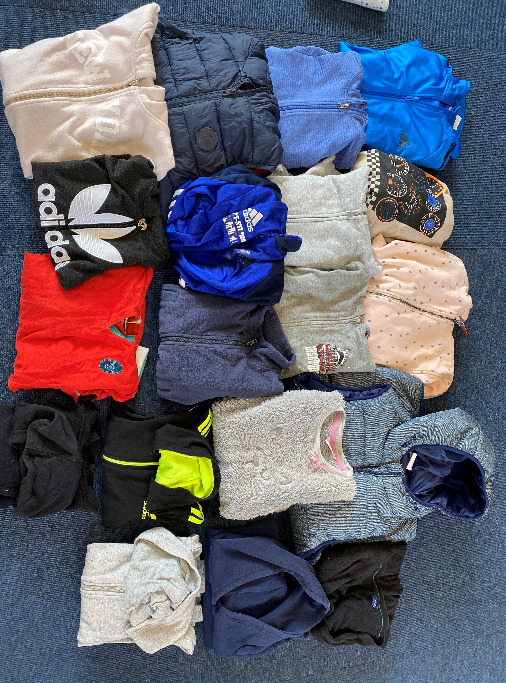 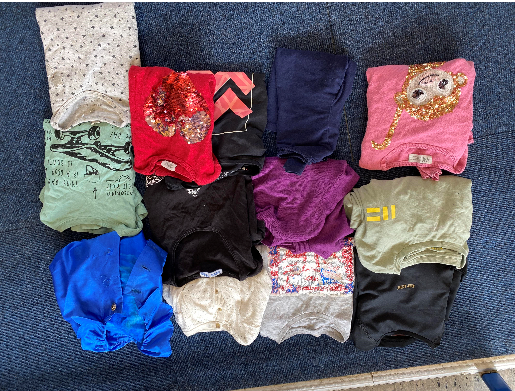 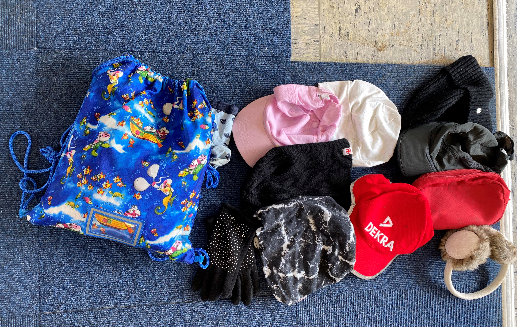 Haben Sie etwas entdeckt?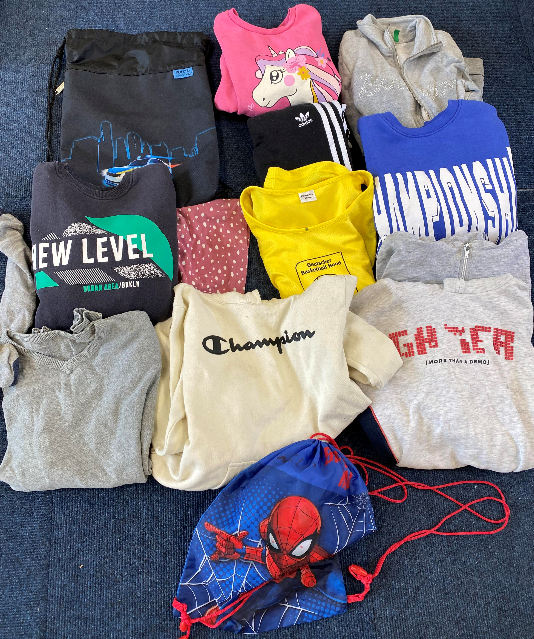 Rufen Sie unser Ganztagsteam zwischen 11.00 und 16.00 Uhr an:0151-54018750